Приложение 3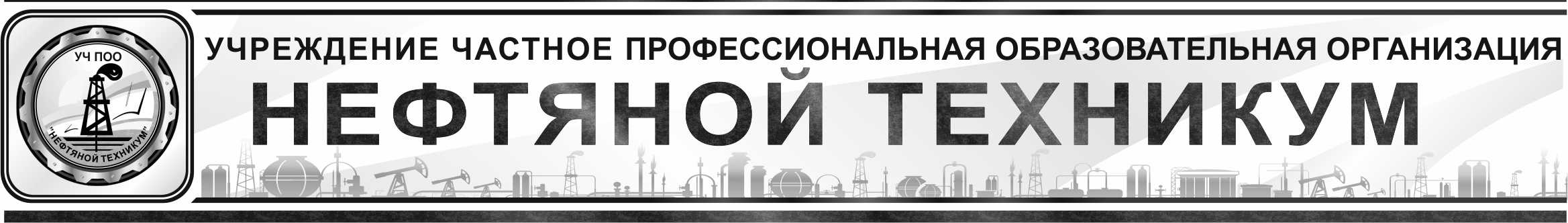 УЧЕБНЫЙ ПЛАНосновной профессиональной образовательной программы среднего профессионального образования (программы подготовки специалистов среднего звена) с использованием сетевых форм реализации образовательных программ по специальности: 38.02.01 «Экономика и бухгалтерский учет (по отраслям)» (базовая подготовка)город Ижевск,  2018 годУчреждение частное профессиональная образовательная организация «Нефтяной техникум»«УТВЕРЖДАЮ»Директор____________О. А. Черепанова «__»__________2018г.Календарный учебный график По специальности СПО 38.02.01 Экономика и бухгалтерский учетКвалификация БухгалтерСрок получения образования по индивидуальному учебному плану на базе основного общего образования                                         - 3 года 10 месяцев               Форма обучения – заочная 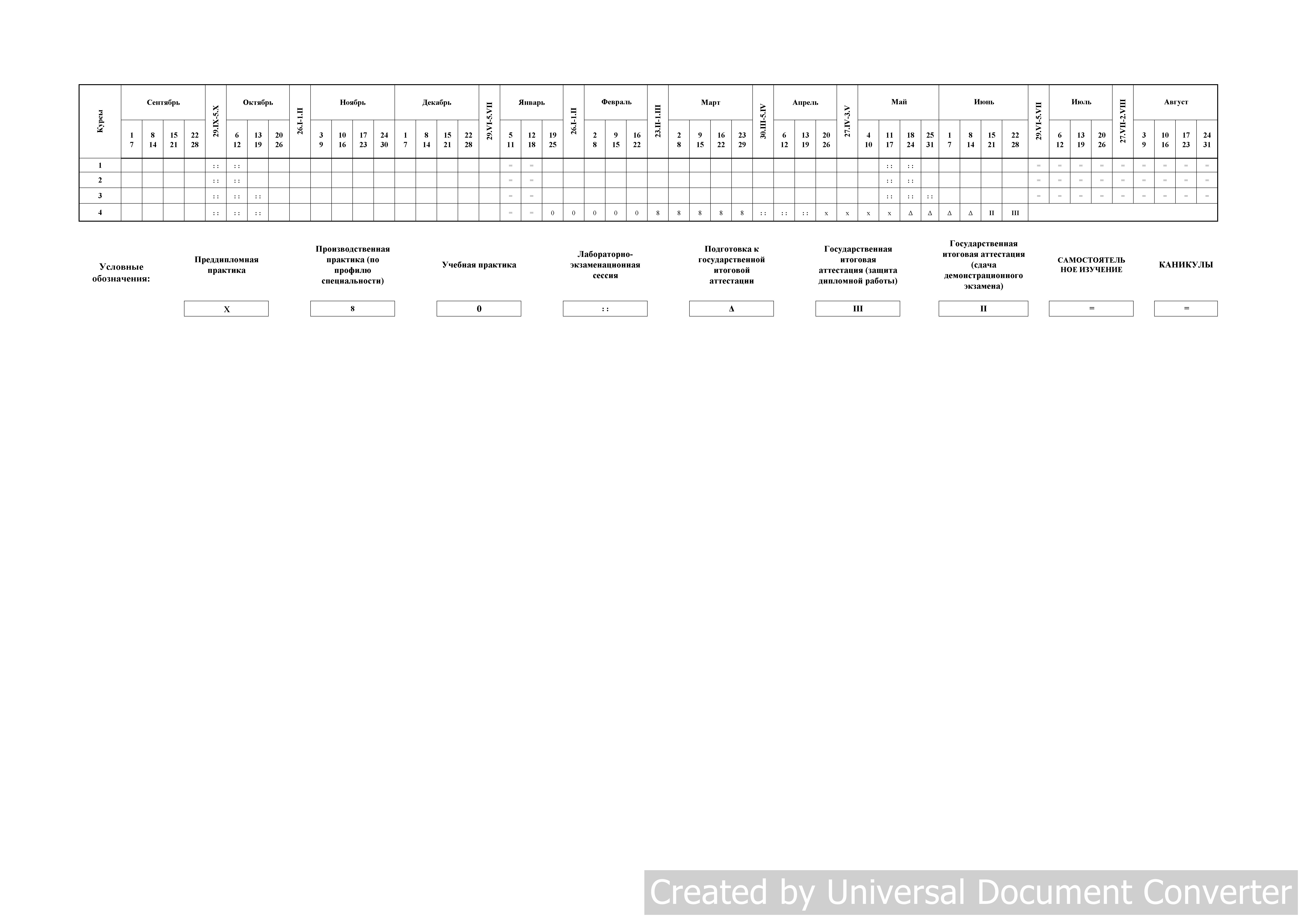 1 Сводные данные по бюджету времени (в неделях)3. Пояснительная записка        Настоящий индивидуальный учебный план разработан на основе Федерального государственного образовательного стандарта по специальности среднего профессионального образования (далее – СПО), утвержденного приказом Министерства образования и науки Российской Федерации № 69 от 5 февраля 2018 г., зарегистр. Министерством юстиции (рег. № 50137 от 26 февраля 2018 года)  38.02.01 «Экономика и бухгалтерский учет (по отраслям)».Нормативно-правовую основу разработки учебного плана составляют: - Федеральный Закон от 29 декабря 2012 года № 273-ФЗ «Об образовании в Российской Федерации»; - Устав техникума;- Примерная основная образовательная программа по специальности 38.02.01 «Экономика и бухгалтерский учет (по отраслям)- Приказ Министерства образования и науки Российской Федерации от 14 июня 2013 года  № 464 «Об утверждении Порядка организации и осуществления образовательной деятельности по образовательным программам среднего профессионального образования»;- Приказ Министерства образования и науки Российской Федерации от 18 апреля 2013 года № 291 «Об утверждении Положения о практике обучающихся, осваивающих основные профессиональные образовательные программы среднего профессионального образования»; - Приказ Министерства образования и науки РФ от 16 августа 2013 года № 968 (ред. От 31.01.2014г.) "Об утверждении Порядка проведения государственной итоговой аттестации по образовательным программам среднего профессионального образования";- Письмо Минобрнауки России от 17.03.2015 No 06-259 «О направлении доработанных рекомендаций по организации получения среднего общего образования в пределах освоения образовательных программ среднего профессионального образования на базе основного общего образования с учетом требований федеральных государственных образовательных стандартов и получаемой профессии или специальности среднего профессионального образования»;- Разъяснения ФИРО по формированию учебного плана основной профессиональной образовательной программы начального профессионального образования/среднего профессионального образования; - Положение «О практике обучающихся, осваивающих основные профессиональные образовательные программы среднего профессионального образования», утверждённым приказом Министерства образования и науки РФ от 18.02.13 года № 291;- локальные акты техникума. 2. Организация учебного процесса и режим занятий.               Срок реализации образовательной программы базовой подготовки при заочной форме получения образования  на базе основного общего образования по индивидуальному учебному плану с использованием сетевой формы реализации образовательных программ составляет 3 года 10 месяцев (199 недель), в том числе: - Лабораторно-экзаменационная сессия (аудиторная нагрузка - обучение по дисциплинам и междисциплинарным курсам, промежуточная аттестация) –  20 недель;- самостоятельное обучение 124 недель; - учебная практика – 5 недель;- производственная практика (по профилю специальности) –  5  недель; - преддипломная практика – 4 недели;- государственная итоговая аттестация - 6 недель;- каникулярное время – 35 недель;         Продолжительность учебной недели – шестидневная.        Начало учебного года - 1 сентября.        Для всех видов аудиторных занятий академический час устанавливается продолжительностью 45 минут, предусмотрена группировка парами.           Основной формой организации образовательного процесса для студентов заочной формы получения образования является лабораторно-экзаменационная сессия, включающая в себя весь комплекс лабораторно-практических работ, теоретического обучения и оценочных мероприятий (промежуточная и итоговая аттестация) (далее - сессия).          В межсессионный период в соответствии с графиком сдачи контрольных и курсовых работ студенты выполняют межсессионные домашние контрольные работы (количество которых в учебном году не более десяти, а по отдельной дисциплине, МДК, ПМ - не более двух) и курсовые проекты, проходят учебную и производственную практику (по профилю специальности).  Максимальный объем учебной нагрузки обучающихся составляет 54 академических часа  в неделю, включая все виды аудиторной и внеаудиторной (самостоятельной) учебной работы по освоению программы подготовки специалистов среднего звена.          Максимальный объем аудиторной учебной нагрузки обучающихся при освоении образовательной программы СПО по заочной форме составляет не менее 160 часов в год.         Наименование дисциплин и их группирование по циклам по учебному плану заочного обучения идентично учебным планам для очного обучения, причем объем часов дисциплин и междисциплинарных курсов составляет до 30% от объема часов очной формы обучения для заочной формы.          Выполнение курсовых работ (проектов) рассматривается как вид учебной деятельности по профессиональным модулям профессионального цикла и реализуется в пределах времени, отведенного на их изучение и в объеме, предусмотренном рабочим учебным планом для очной формы обучения.         В соответствии с учебными планами учебных групп по специальности предусмотрена учебная, производственная практика (по профилю специальности), реализуемая в несколько периодов рассредоточено и производственная (преддипломная) практика реализуемая сконцентрировано.        При заочной форме обучения в образовательных организациях практика реализуется в объеме, предусмотренном для очной формы обучения и реализуется студентами самостоятельно в мастерских базовых предприятий.         Во время проведения учебной и производственной практики объем учебной нагрузки составляет 36 часов в неделю, продолжительность рабочего дня составляет для обучающихся от 16 до 18 лет – 6 часов в день, старше 18 лет – до 8 часов в день, что не превышает продолжительность рабочего времени, установленного трудовым законодательством Российской Федерации.       Учебная практика и практика по профилю специальности реализуется обучающимся самостоятельно с представлением и последующей защитой отчета в форме собеседования.          Преддипломная практика является обязательной для всех обучающихся, проводится после последней сессии и предшествует ГИА. По дисциплине «Физическая культура» предусматриваются занятия в объеме не менее двух часов, которые проводятся как установочные.         Программа дисциплины «Физическая культура» реализуется в течение всего периода обучения и выполняется студентом самостоятельно (за счет различных форм  внеучебных занятий в спортивных клубах, секциях и т. д.).             Консультации для обучающихся заочной формы обучения предусматриваются из расчёта 4 часа на одного обучающегося на каждый учебный год. Формы проведения консультаций (групповые, индивидуальные, письменные, устные) определяются в локальных актах. 3. Общеобразовательный учебный циклОбщеобразовательный цикл основной профессиональной образовательной программы СПО формируется на основе требований соответствующих федеральных государственных образовательных стандартов среднего общего образования в пределах основных профессиональных образовательных программ среднего профессионального образования, формируемых на основе федерального государственного образовательного стандарта среднего профессионального образования.Получение среднего профессионального образования на базе основного общего образования осуществляется с одновременным получением среднего общего образования в пределах освоения программы подготовки специалистов среднего звена. Общеобразовательный цикл дисциплин направлен на  социально-экономический профиль. Общеобразовательный цикл дисциплин реализуется с использованием сетевой формы реализации образовательных программ.4. Формирование вариативной частиВариативная часть образовательной программы (не менее 30 процентов от обязательной части) дает возможность расширения основного(ых) вида(ов) деятельности, к которым должен быть готов выпускник, освоивший образовательную программу , согласно выбранной квалификации -бухгалтер, углубления подготовки обучающегося, а также получения дополнительных компетенций, необходимых для обеспечения конкурентоспособности выпускника в соответствии с запросами регионального рынка труда.При формировании образовательной программы СПО  был использован весь объем времени, отведенный на вариативную часть образовательной программы в количестве 828 часов (232 часа по заочной форме обучения). В соответствии с концепцией вариативной составляющей основных профессиональных образовательных программ начального и среднего профессионального образования в Удмуртской Республике в качестве дисциплин вариативной части введены дисциплины: «Введение в специальность: общие компетенции профессионала», «Эффективное поведение на рынке труда». В качестве дисциплин вариативной части определены дисциплины: «Основы нефтегазового производства», «Менеджмент», «Правовое обеспечение профессиональной деятельности», «Анализ финансово-хозяйственной деятельности», «Статистика», «Охрана труда и техника безопасности», «Технология создания и обработки цифровой мультимедийной информации». Распределение вариативной части указано в следующей таблице:Распределение вариативной и обязательной частей учебных циклов ППССЗ5.  Формы проведения промежуточной аттестацииОсновными формами промежуточной аттестации являются: экзамен, зачет, комплексный зачет по практике,  дифференцированный зачет, экзамен (квалификационный) по модулю. Зачет по учебной дисциплине, междисциплинарному курсу, подготовка и защита курсовой работы (проекта) проводятся за счет объема времени, отводимого на изучение учебной дисциплины, междисциплинарного курса.
За период обучения предусмотрено выполнение курсовой работы  по ПМ.04  Составление и использование бухгалтерской отчетности.Конкретные формы и процедуры промежуточной аттестации по каждой дисциплине, профессиональному модулю, видам практики доводятся до сведения студентов в период проведения установочной сессии.Формы и методы контроля и оценки результатов обучения по каждой дисциплине, профессиональному модулю, видам практики определены рабочей программой. Фонды оценочных средств разрабатываются и утверждаются образовательным учреждением.         Количество экзаменов в учебном году должно быть не более восьми, а количество зачетов - 10 (без учета зачетов по физической культуре). В день проведения экзамена не должны планироваться другие виды учебной деятельности.         До промежуточной аттестации допускаются обучающие, сдавшие домашние контрольные и курсовые работы (проекты).         По профессиональным модулям  формой  промежуточной аттестации является экзамен квалификационный. Данный экзамен проводится в рамках весенней экзаменационно - лабораторной сессии на последнем семестре обучения.               При проведении экзамена, дифференцированного зачета уровень подготовки обучающегося оценивается в баллах: 5 (отлично); 4 (хорошо); 3 (удовлетворительно); 2 (неудовлетворительно). При проведении недифференцированного зачета уровень подготовки обучающегося оценивается по форме «зачтено».6. Формы проведения государственной итоговой аттестации      В ходе государственной итоговой аттестации оценивается степень соответствия  сформированных компетенций выпускников требованиям ФГОС.     Формой государственной итоговой аттестации является выпускная квалификационная работа (дипломная работа). Обязательным элементом ГИА является демонстрационный экзамен, который проводится в форме государственного экзамена. Процедура демонстрационного экзамена включает решение конкретных производственных задач, а также способствует выяснению уровня подготовки выпускника к самостоятельной профессиональной деятельности.Содержание заданий демонстрационного экзамена соответствует результатам освоения одного или нескольких профессиональных модулей, входящих в образовательную программу СПО.   Государственная итоговая аттестация включает подготовку и защиту выпускной квалификационной работы (дипломной  работы), сдачу демонстрационного экзамена. Обязательное требование – соответствие тематики выпускной квалификационной работы содержанию одного или нескольких профессиональных модулей.      На Государственную итоговую аттестацию выделяется 6 недель. Государственная итоговая аттестация включает в себя выполнение дипломной работы (4 нед.), сдача демонстрационного экзамена (1 нед.), защита дипломной работы (1 нед.).       7. Материально-техническая база, обеспечивающая реализацию требований ФГОСУтверждаю:Директор УЧ ПОО «Нефтяной техникум»______________О. А. Черепанова«___»__________2018 г.Заместитель директора по учебной работе УЧ ПОО «Нефтяной техникум»__________________Е. А. Волохин  Заместитель директора по учебной работе АПОУ УР «Топливно-энергетический колледж» _________________Е. Ю. ХотееваКвалификация: бухгалтерФорма обучения: заочнаяСрок получения образования по образовательной программе:3 года 10 месяцевУровень образования,  необходимый при  приеме на обучение: основное общее образованиеПрофиль получаемого профессионального образования: социально-экономическийГруппы: ИЭ18Квалификация: бухгалтерФорма обучения: заочнаяСрок получения образования по образовательной программе:3 года 10 месяцевУровень образования,  необходимый при  приеме на обучение: основное общее образованиеПрофиль получаемого профессионального образования: социально-экономическийГруппы: ИЭ18Рассмотрен на заседании ПЦК Протокол  №01 от «25» августа 2018 г.КурсыСамостоятельное изучениеЛабораторно – экзаменационная сессияУчебная практикаПроизводственная практика по профилю специальностиПреддипломная практика Государственная итоговая аттестация (ГИА) Государственная итоговая аттестация (ГИА) Государственная итоговая аттестация (ГИА) КаникулыВсегоКурсыСамостоятельное изучениеЛабораторно – экзаменационная сессияУчебная практикаПроизводственная практика по профилю специальностиПреддипломная практика Подготовка к ГИАСдача демонстрационного экзамена Защита дипломной работыКаникулыВсего1234567891011I курс3741152II курс3741152III курс3561152IVкурс156554411243Всего1242055441135199ИндексНаименование дисциплин, разделов, модулей, междисциплинарных курсов.Максимальная учебная нагрузкаСамостоятельная учебная нагрузка Учебные занятия при заочной форме обученияОГСЭ.00Общий гуманитарный и социально-экономический цикл 665016ОГСЭ 06Эффективное поведение на рынке труда24204ОГСЭ 07Введение в специальность: общие компетенции профессионала423012ОП.00Общепрофессиональный цикл762546216ОП.11Основы нефтегазового производства1088622ОП.12Менеджмент574116ОП.13Правовое обеспечение профессиональной деятельности543816ОП.14Анализ финансово-хозяйственной деятельности 684820ОП.15Статистика574116ОП.16Охрана труда и техника безопасности755223ОП.17Технология создания и обработки цифровой мультимедийной информации343240103Итого:828596232№ п/пНаименование кабинетов, лабораторий, мастерских и др.Номера кабинетов, лабораторий, мастерских и др.Кабинет лаборатория технологии бурения нефтяных и газовых скважин, общепрофессиональных дисциплин, электротехники и электроники; метрологии, стандартизации и сертификации; технической механики; материаловедения; испытания материалов; правового обеспечения и правовых основ профессиональной деятельности; кабинет - лаборатория № 01Стрелковый тир (электронный)кабинет – лаборатория №1,2Библиотекакабинет № 3Кабинет – лаборатория разработки эксплуатации нефтяных и газовых месторождений, экологических основ природопользования; безопасности жизнедеятельности и охрана труда; повышения нефтеотдачи пластов, капитального ремонта скважин; общегуманитарных и социально-экономических дисциплин; иностранного языка, математики.кабинет - лаборатория№ 04Кабинет – лаборатория сооружения и эксплуатации газонефтепроводов и газонефтехранилищ, информатики, информационных технологий в профессиональной деятельности; геологии, экономики и бухгалтерского учета, налогообложения и аудита; статистики; финансов, денежного обращения и кредита; экономики организации; основ экономики; менеджмента; документационного обеспечения управления; экономической теории; теории бухгалтерского учета;анализа финансово-хозяйственной деятельности; основ предпринимательской деятельности.кабинет – лаборатория№ 05Кабинет- лаборатория технологии бурения нефтяных и газовых скважин, автоматизации производственных и технологических процессов,  имитации процессов бурения, основ нефтегазового производства.кабинет – лаборатория№ 10Кабинет – лаборатория информатики и информационных технологий в профессиональной деятельности, учебной бухгалтерии, имитации процессов бурения, повышения нефтеотдачи пластов, капитального ремонта скважин, освоения, электронного тренажера-имитатора АМТ411, АМТ231кабинет - лаборатория№ 22Кабинет охраны труда, нефтегазопромыслового и бурового оборудования, основ нефтегазового производства, ОБЖКабинет № 31Кабинет информатики и информационных технологий в профессиональной деятельностиКабинет №32Кабинет общеобразовательных дисциплин и инженерной графики кабинет № 41Методический кабинетМетодический кабинетСпортивный зал;Спортивный зал;Библиотека, читальный зал с выходом в сеть Интернет;БиблиотекаАктовый залАктовый зал